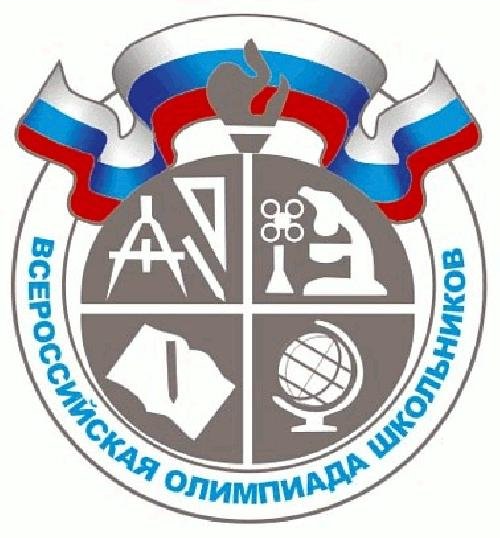 График проведения Всероссийской олимпиады школьниковШкольный этап2016-2017 учебный год№ПредметКлассыДата проведенияОтветственныеИнформатика и ИКТ5-1121 октябряКирилов А.П.История5-1110 октябряАбашкина О.А.Астрономия10-1127 сентября Тарасова Ю.Ф.Биология6-1128 сентябряТарасова Ю.Ф.Обществознание6-1129 сентябряАбашкина О.А.МХК8-1130 сентябряГалиева Г.Ф.Право 8-1103 октябряАбашкина О.А.География6-1104 октябряТарасова Ю.Ф.ОБЖ 8-1105 октябряЧерепанов С.М.Физическая культура5-1106 октябряМуратшина Н.С.Физика 7-1107 октябряТарасова Ю.Ф.Химия9-1112 октябряМиронова О.В.Русский язык4-1113 октябряТарасова Ю.Ф.Технология7-1114 октябряГалиева Г.Ф.Английский язык5-1117 октябряТарасова Ю.Ф.Литература5-1118 октябряТарасова Ю.Ф.Математика4-1119 октябряТарасова Ю.Ф.Немецкий язык5-1120 октябряТарасова Ю.Ф.Французский язык,5-1120 октябряТарасова Ю.Ф.Экология 5-1124 октябряТарасова Ю.Ф.Экономика9-1126 сентябряАбашкина О.А.